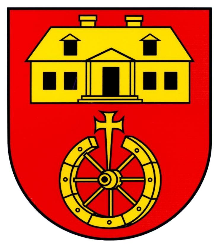 OiSO.0002.36.2022PROTOKÓŁ NR XXXVI/2022POSIEDZENIA RADY GMINY NOZDRZECz dnia 16 marca 2022 rokuRada Gminy Nozdrzec liczy 15 Radnych. Na sesji obecnych było 13 Radnych, nieobecny Radny Stanisław Dańko i Radny Krzysztof Kurdziel (lista obecności w załączeniu).Sesja trwała od godziny 8.00 do godziny 8.05.Obrady prowadził Przewodniczący Rady Gminy Nozdrzec – Adrian Skubisz.Po dokonaniu otwarcia XXXVI nadzwyczajnej sesji Rady Gminy, zwołanej na wniosek Wójta Gminy Nozdrzec, Przewodniczący Rady Gminy Nozdrzec na podstawie listy obecności stwierdził prawomocność obrad.Sesję realizowano według porządku obrad:Proponowany porządek obrad:1.	Otwarcie sesji.2.	Sprawdzenie kworum.3.	Podjęcie uchwał w sprawie: 1) przekazania petycji według właściwości,2) przekazania petycji według właściwości,3) przekazania do Wojewódzkiego Sądu Administracyjnego w Rzeszowie skargi Stowarzyszenia Obrona Zwierząt Jędrzejów wraz z odpowiedzią na skargę.4.	Zamknięcie obrad.Ad 3. Projekt uchwały w sprawie przekazania petycji według właściwości.Przewodniczący Rady poinformował, że projekt uchwały został doręczony Radnym wraz 
z zawiadomieniem o sesji.Przewodniczący Rady poinformował, że petycję rozpatrzyła Komisja Skarg Wniosków 
i Petycji, która wnioskuje o podjęcie uchwały.Wobec braku wniosków Przewodniczący Rady przystąpił do głosowania.Uchwała Nr XXXVI/361/2022 w sprawie przekazania petycji według właściwości - przyjęta została głosami;za – 13, przeciw – 0, wstrzymujących się – 0.Karta imiennego głosowania w załączeniu.Projekt uchwały w sprawie przekazania petycji według właściwości.Przewodniczący Rady poinformował, że projekt uchwały został doręczony Radnym wraz 
z zawiadomieniem o sesji.Przewodniczący Rady poinformował, że petycję rozpatrzyła Komisja Skarg Wniosków 
i Petycji, która wnioskuje o podjęcie uchwały.Radny Marian Zabój pytał o powód przekazania petycji do Sejmiku Województwa Podkarpackiego. Radny poinformował, że Rada Gminy powinna podjąć uchwałę 
i odpowiedzieć, że mieszkańców gminy nie stać na opalanie gazem, a nie przekazywać petycje do Sejmiku.Przewodniczący Rady odpowiedział, że adresat petycji czyli Rada Gminy Nozdrzec nie jest właściwym organem do rozpatrzenia petycji i na podstawie art. 6 ust. 1 ustawy z dnia 11 lipca 2014 r. o petycjach, Rada Gminy Nozdrzec zobligowana jest do przekazania petycji właściwemu organowi w terminie 30 dni od dnia wpłynięcia petycji, co przedstawione jest 
w uzasadnieniu procedowanego projektu uchwały.Wobec braku wniosków Przewodniczący Rady przystąpił do głosowania.Uchwała Nr XXXVI/362/2022 w sprawie przekazania petycji według właściwości - przyjęta została głosami;za – 13, przeciw – 0, wstrzymujących się – 0.Karta imiennego głosowania w załączeniu.Projekt uchwały w sprawie przekazania do Wojewódzkiego Sądu Administracyjnego 
w Rzeszowie skargi Stowarzyszenia Obrona Zwierząt Jędrzejów wraz z odpowiedzią na skargę.Przewodniczący Rady poinformował, że projekt uchwały został doręczony Radnym wraz 
z zawiadomieniem o sesji.Przewodniczący Rady poinformował, że skargę rozpatrzyła Komisja Skarg Wniosków 
i Petycji, która wnioskuje o podjęcie uchwały.Wobec braku wniosków Przewodniczący Rady przystąpił do głosowania.Uchwała Nr XXXVI/363/2022 w sprawie przekazania do Wojewódzkiego Sądu Administracyjnego w Rzeszowie skargi Stowarzyszenia Obrona Zwierząt Jędrzejów wraz z odpowiedzią na skargę - przyjęta została głosami;za – 13, przeciw – 0, wstrzymujących się – 0.Karta imiennego głosowania w załączeniu.W związku z wyczerpaniem porządku, Przewodniczący Rady Gminy Nozdrzec zakończył obrady XXXVI, sesji nadzwyczajnej Rady Gminy Nozdrzec. Na tym protokół zakończono.Protokolant: Bogusława Wójcik